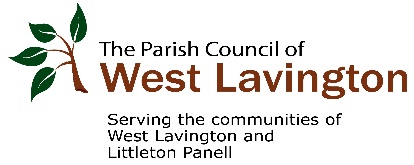 WEST LAVINGTON PARISH COUNCIL   ANNUAL MEETING OF THE PARISH COUNCIL AND PARISH COUNCIL MEETING20 MAY 2021 at 1945Held at the West Lavington Village HallMINUTESMeeting closed at 2050Signed…………………………………………………………………………03 June  2021Present:Councillors: Mrs J Ford (Chairman), Mr D Muns, Mr P Blundell, Mrs L Gough, Mr R Gamble and Mr R  Oglesby.Also present Mrs K Elston (Clerk)21/22/001Apologies for absence       Mr Coxhead.  These were accepted.21/22/002Declaration of interests       There were none.21/21/003Election of Chair and Vice-chair        Nomination for Chair is Mrs Julia Ford, who is prepared to         stand again.        Proposed: Mr P Blundell        Seconded: Mr R Gamble        All councillors present were in agreement              Nomination for Vice-chair is Mr Steven Coxhead who is prepared         to stand again.        Proposed: Mrs J Ford        Seconded: Mrs L Gough        All councillors present were in agreementParish Council Meeting21/22/004Minutes of the last meeting held 29.04.2021 and Matters arising        Minutes of the last meeting – these were agreed to be a true and        accurate record.        Matters arising:        CATG Notification for Duck Street has been completed.        Blackdog Report – will be placed on agenda for June for final         comments to be collated and passed to Market Lavington.        Clothes bin placed in Village Hall carpark – removal has been         estimated at £95 so Mrs Ford will enquire with a contact if it can        be removed without a charge.          Annual Parish Meeting – this will take place on Friday 28 May at        1900 and the clerk will request reports from parish organisations.        The Reports will be displayed on the website.        JFKE21/22/005Corona Virus update        Mr Coxhead is still holding the emergency phone which still         receives a few calls.21/22/006Public Participation        There was no public participation.21/22/007Wiltshire Councillor Report (Mr D Muns)         The council has only reconvened this week so still settling into          new roles.         CATG will be meeting on the 25 May and Mr Muns will be the         caretaker chair for this meeting prior to a chair being appointed.          The aim is to be more creative with the CATG funding and try to          integrate with other groups to support projects.         Area Board – being held on 21.06.2021 at 1830.           Sea scout Hall at Market Lavington – the hall has also been used          as a library but is now in a poor state of repair and will therefore         be closing.  Therefore, the library will need to be relocated which         will affect residents in the parish of West Lavington.21/22/008Finance         End of year accounts – are now ready to pass onto the internal               auditor.         DisbursementCheque Number                    Payee                                                           £1814                                       GeoXphone Ltd (subs)                                  42.001815                                       Alphaprint.Me                                                10.001816                                       Norris and Fisher (Ins Broker)                   1000.41                                                                                                                                          21/22/009PlanningApplications to consider               PL/2021/03162/FUL  Dauntsey’s School, High Street, West         Lavington, Devizes  SN10 4HE – Conversion of an existing          Internal stair into accommodation and construction of a new         external fire escape stair.  No objections.         PL/2021/03169/FUL  Dauntsey’s School, High Street, West         Lavington, Devizes SN10 4HE.  Removal of rendered panels on         existing Memorial Hall and replacement with vertical timber          boarding.  Support this application.         PL/2021/03607/FUL  9 Cheverell Road, Littleton Panell,         Devizes  SN10 4JH.  Erection of detached dwelling and garaging         and construction of access.  Date for comments to be submitted         is 10.06.2021 so will be placed on next agenda.         20/09350/OUT Land off Lavington Lane – outline planning          permission for residential development (50 dwellings) including         Access for consideration.  Revised plan for pedestrian crossing          with traffic lights and access.  Support revised plan for          pedestrian crossing amendment to plans.Planning Decisions          20/11465/FUL  Dauntsey’s School, High Street, West           Lavington, Devizes SN10 4HE – Demolition of existing           conservatory, proposed new stair, additional bedrooms and a          more spacious common room with a kitchenette.  Approved with          conditions..          Planning Monitoring .           Signage at the shop on the High Street – clerk has received           notification from Wiltshire Council enforcement team to advise            that one of the large signs has already been removed.  The            owner has also advised that he has decided not to apply for            planning permission for the other one and it will also be removed.KE21/22/010AOB           White rails at Rick Barton – advised by Wiltshire Council that            this would be completed but not action taken to date.  Mrs Ford           will follow up with Wiltshire Council.           Blackdog Crossroads – to be discussed in more details at the            next meeting. JF21/22/011Date of next parish council meeting           03 June 2021 at 1945           Annual Parish Meeting – Friday 28 May at 1900